Загадки о природе для детей 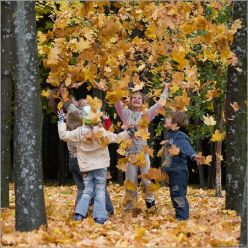 Листья осенью летят,Наступает... (листопад)Если Луна Солнца свет закрывает,То на Земле темнота наступает.И это вот явлениеЗовем мы все... (затмение)Друг за другом ходят гномы:На одном — кафтан зеленый,В белый плащ другой одет,Третий листья взял в букет,А четвертый с солнцем дружит,Ходит с зонтиком по лужам.Водят за собой погоду,Каждый гном тот — ... (время года)Вырос мягкий стебелек,Он и ростом невысок,Достает до ног едва,Называется... (трава)Высоченный великанБудто угодил в капкан,Никуда он не идет,На одной ноге растет.Как огромными руками,По ветру шуршит ветвями. (Дерево)Он деревьев младший брат,Только ростом маловат,А еще стволов полноУ молодчика того. (Кустарник)Я думал, это леденец,Ее я полизал,Потом с температуройНеделю пролежал.Ледышки эти по веснеНа крышах вырастают.Скорее отвечайте мне,Как все их называют? (Сосульки)Красные, черные глазки видны,Значит, уже подоспели они.Спрятались в травке, притихли и ждут,Когда на варенье их всех соберут. (Ягоды)Двенадцать парнейДруг друга меняют,По тридцать днейЗемлей управляют. (Месяцы)Пришла весна, мы ждем грачей,А вдоль двора потек... (ручей)Снежный тулуп на нем, валенки, иней,Он ледяной, ну а сам он не стынет.С него начинается год, календарь.Скажите, какой это месяц? (Январь)Несется вьюга вдоль дорог,Ветра любого сдуют с ног.Метель помчалась с вьюгой вдаль,Уж ветреный пришел... (февраль)Снег не тает, но чернеет,Стало чуточку теплее.Дан весенний славный старт.Что за месяц это? (Март)Бегут ручьи, сосульки тают,Весна в свои права вступает.А птиц заливистая трельНас извещает: вот... (апрель)Солнце с неба не уходит,Этот месяц к нам приходит.Куртки поскорей снимай,Наступает месяц... (май)Ну, вот и лето прилетело.Зазеленело все, запело.На одуванчик белый дунь...Сейчас цветет он. Ведь... (июнь)На термометре жара,Всюду зелена трава.Загораем на песке,Видно катер вдалеке.Небо — словно синий тюль.Ну а месяц тот — ... (июль)Лето близится к концу,Уж грибов полно в лесу,Под ногами веток хруст.Что за месяц? Это... (август)Спеют ягоды в лесах,Зреют яблоки в садах.Лето где-то позади,Ты тепла уже не жди.Небо сыплется дождем,Месяц кличем... (сентябрем)Пасмурно, серо, тоскливо,Низкое небо уныло,Птицы на юг улетают,С дерева лист облетает,Лужи у нас во дворе...В месяце всё в... (октябре)Последний месяц пред зимой,Он очень нам знаком с тобой.И первый снег, и холода,На лужах корочка из льда.Я месяц все равно люблю.За снег спасибо... (ноябрю)Этот месяц к нам идет,С ним шагает Новый год,И каникулы шагают.Кто же месяц угадает?Последний он в календаре.Я говорю о... (декабре)Ватные хлопья по небу плывут,Это вот башня, а то вон верблюд.Прыгнуть бы в вату, она высока.Над нами по небу плывут... (облака)С неба льет поток воды,Мокнут люди и сады,Мокнут все дома и двор,Мокнет пес цепной Дозор.Что такое? Что случилось?Небо, может, прогневилось?Вывод делать подожди,Просто третий день... (дожди)Это облако темного цвета,Зимой может быть и летом.Когда оно в небе явится,Что-нибудь да случается.Может снег вдруг пойти, град.Отчего? Кто же в том виноват?Погода без облака лучше,Ведь темное облако — ... (туча)Грохочет в небе голубомРаскатистый июньский... (гром)Снег идет, идет, идет...А весною дождик льет...Град нашли мы на травеВ наступившем сентябре.А потом в свою тетрадкуПишем: «Снова шли... (осадки»)Им мы дышим, газы в нем.Как его мы назовем? (Воздух)На улице метет листвуИ в воздух мусор поднимает.Опять по нашему дворуНикто сегодня не гуляет.Все говорят, что непогода,Что вновь бушует мать-природа.Сдует с ног, ты не пройдешь и метра.Что за силища такая? Сила... (ветра)Каждый цвет друг перед другом всталИ ее одну разрисовали.Только-только дождик перестал,В небе мы красавицу узнали.Разноцветная она дуга.Называется дуга та... (радуга)Белая крупа усыпала весь двор.Может быть, ее всю собрать ведром?Нет, того не выйдет — лишь ее возьмешь,Сразу исчезает так, что не найдешь.Той крупе волшебной я был очень рад.Рассказал ребятам, что такое... (град)Кораблик из бумаги плывет, на месте кружит.Его я сделал сам и запускаю в... (лужу)Дождь все утро моросил,Только стих, я поспешилНа прогулку поскорей,Чтоб увидеть всех друзей.Ничего, что по дорогеСразу промочил я ноги.Во дворе с друзьями дружноВместе мерили мы... (лужи)Была жара,И дождь был нужен.Вот он прошел,Остались... (лужи)Дождь моросил,Ночь настала, и вот —Лужи замерзли,Везде... (гололед)Рукавичкой их ловлюИ смотрю на них, смотрю...Как узорчатые льдинки,С неба падают... (снежинки)Сами гнезда они вьютИ заливисто поют.Могут быстро в небо взвиться.Кто же это? Это... (птицы)Предметы природы, которые дышат,Растут, размножаются, бегают, слышат,Могут ходить и вертеть головой, —Это предметы природы... (живой)Падает со склонов гор река,Слышен шум воды издалека.Спросим мы давайте у ребят,Как зовется это? (водопад)Бежит по равнине река,Красива она, глубока.Откуда бежит этот шумный поток?Начало реки называют... (исток)Там, где реку море впустит,Называют, дети,... (устье)Летом долго шли дожди,Льды и снег в горах сошли,Вышла речка с берегов,Огородов и садов.Не найти — кругом вода.Людям горе да беда.Все в воде и, без сомненья,Наступило... (наводненье)Перед тобой фонтан чудной,Ведь он с горячею водой.Бьет кипяток из-под земли.Фонтаны эти назови. (Гейзеры)Раскаленный шар из газа,В небе он заметен сразу,Дарит нам тепло и свет,Без него и жизни нет. (Солнце)Я расскажу наверняка,Какие знаю облака.Если с кружевами схожиДа на перышки похожи,В небе высоко плывут,Как, ребята, их зовут? (Перистые облака)А эти облака, как горы снега,В них поваляться и попрыгать мне бы.Облака такиеЗовутся... (кучевые)Если небо хмурое, у нас над головоюОблака понурые повисли над землею.Серые и низкие, Облака... (слоистые)Что такое, не пойму?То во сне иль наяву?Дом не виден, дуб в реке,Все как будто в молоке.Сказка это? Сон? Обман?Это утренний... (туман)От воды он шире станетИ расти не перестанет.Яма выросла большая,Будто постарался маг.Он полям, садам мешает,А зовут его... (овраг)Мне подружка рассказала,Что равнин везде немало.Больше нету ничего,Лишь трава, кустов полно.Разговоры эти — вздор,Есть в ландшафтах много... (гор)Горы идут подряд,Получается горный ряд.Знаешь, наверное, ты,Что эти ряды — ... (хребты)Есть опасная гора,Может вдруг ожить она.Дымом, пламенем дышать,Магму может извергать.Люди в мире разных странЗнают, что она — ... (вулкан)Запомните, дети:Терпенье и трудПомогут создатьИскусственный... (пруд)Здесь кикимора живет,Кто наступит — пропадет.Нет тут суши, только тина,Ноги вязнут по трясине.В книжках — дом для бегемота.Догадались? То... (болото)Весна пришла, не топят уж печей,И вдоль полей бежит, журча,... (ручей)Босиком хожу все лето,Под дождем гуляю, ветром.И всегда пешком хожу,Я к врачам не попаду.Спортом много занимаюсь.Я, ребята,... (закаляюсь)Самый верхний слой земельный.В ней растут трава, деревья,Плодородием обладает,Как ее все называют? (Почва)Осенью идут дожди,Осенью тепла не жди.Летом жуткая жара,Душ спасет тебя едва.В декабре снега идут,А весною ливни льют.У любого время годаХарактерная... (погода)Он пушистый, белый-белый.То не зверь, не человек.Он зимою то и делоСыплется на землю. (Снег)Ноги промочил с утра —Мокрая была трава.Дождь не шел, а сыро всюду.Что такое? И откуда?Эта в капельках водаНазывается... (роса)Вода испаряется из водоема,Потом выпадает на землю дождем.Она попадает в моря и озераИ вновь испаряется солнечным днем.Это явленье — движение вод —В природе зовется... (круговорот)Пять царств, в которых организмов много,Мы называем матушкой-... (природой)Птицы спят в нем и живут,Яйца здесь свои несут.Из веток сделано жильеИ называется... (гнездо)Водная большая гладь,Берегов не отыскать.То не речка и не море,В нем в сотни раз воды поболе. (Океан)